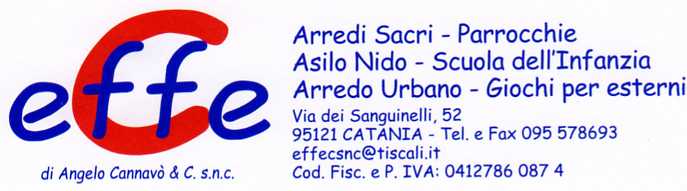 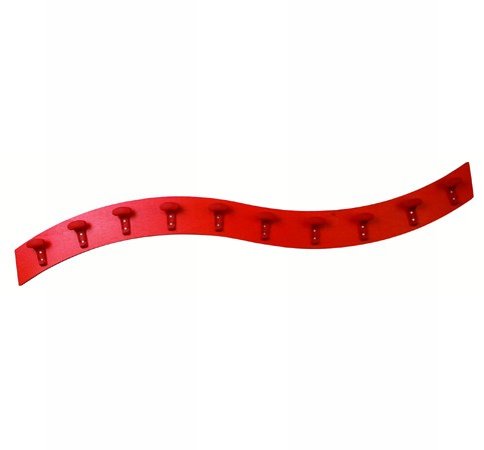 Descrizione:Appendiabiti mod. ONDA 200 x 20 in multistrato dipioppo sp.18 mm, colorato con aniline all'acquaatossiche, con 10 appendini coloratiCategoria:AppendiabitiCodice: PA01003